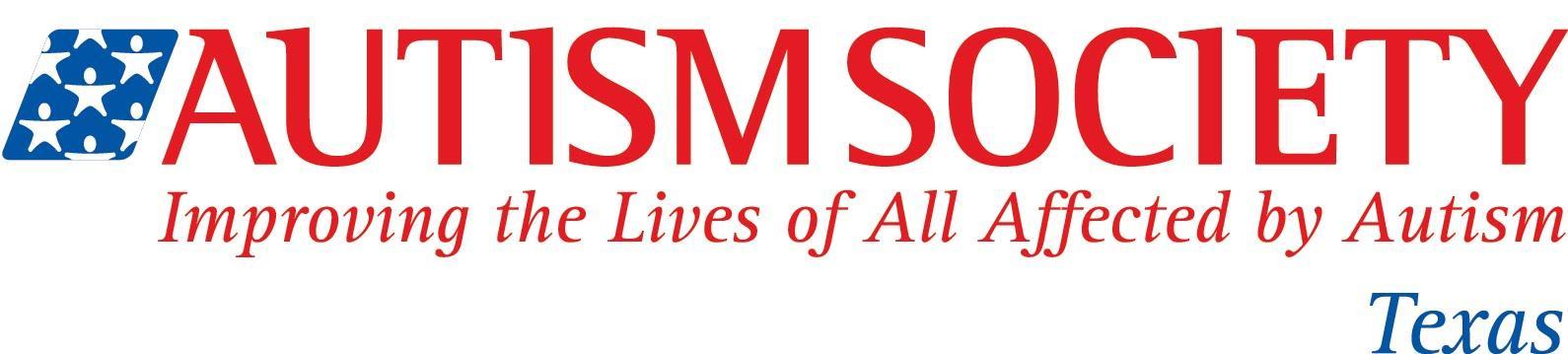 Thank you for donating an item to the Jingle & Mingle Holiday Party Silent Auction on November 15, 2019. Please provide the following information:Business or Donor Name:_________________________________________________Contact Name: _________________________________________________________ Phone:_______________________E-mail: ________________________________________________________________Mailing Address: ______________________________________________________________________Website link (not required):______________________________________________Description of donated item(s):Approximate Retail Value: $How should we get the item from you? Please email Jordan at jordan@texasautismsociety.org with questions.